Teen Center EnrollmentPacket 2021/2022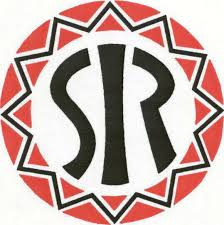 Susanville Indian RancheriaTeen Center845 Joaquin Street Susanville, CA 96130(530)251-5866Dear Parents and Students,I would like to announce that the Susanville Indian Rancheria Teen Center (SIRTC) is now accepting enrollment applications for the 2021/2022 school year. The 2021/2022 SIRTC enrollment application includes a checklist to help assist you with completing the application. Once the application is completed please return to either the SIR Education Center or the SIR Teen Center. The first day of Teen Center will be August 18, 2021. We will provide transportation at LHS, following the Homework Club at Diamond View School.  If Diamond View students do not attend Homework Club, they will need to ride the bus to the center.   In general, our schedule is Monday thru Friday:3:00 pm- 3:20 pm	Arrive at Lassen High School to pick up students3:20 pm- 3:30 pm	Transport students to Teen Center3:30 pm- 3:45 pm	Homework and/or Reading3:45 pm- 4:30 pm	Snack Time4:30 pm- 5:00 pm	Van Transport homeTeen and Culture Nights: To be determinedIn addition to the academic school year, we also are looking for interested youth for the SIR Youth Council and parents/ volunteers for the Parent Advisory Council. If you have questions I can be reached at (530) 251-7023. I look forward to working with you and your students during the 2021/2022 school year. Sincerely,Fawn RobinsonSIR Youth Advocate Registration Check List: 2021-2022 Academic School Year	Page 1: Teen Center Registration and Emergency Contact Info	Page 2: School Info/Transport Info/Standard Operating Procedures	Page 3: Student Records Release Form	Page 4: Student Rules of Conduct	Page 5: Computer/Internet Contract	Page 6: Parent Code of Conduct Contract	Page 7: Photo/Media/Website Consent Form			Attachment A: Native American Verification			Attachment B: First Aid Permission FormPlease make sure application is filled out completely, incomplete applications may result in an enrollment delay. We also ask that you and your student review all rules and procedures that are contained in the packet.(1)Teen Center Registration and Emergency Contact InfoStudent InformationStudent Name: _____________________________________________	Gender:  _____Male   _____Female          Age: _____   Grade: _____Home Address: ________________________________________ Home Phone: _________________________________________        Family Information: (Please keep information at Center up to date)Custodial and/or Legal Guardians:  Mother_____ Father _____ Other (specify)_______Mother/Guardian: _______________________ Email: ___________________________Home Address: __________________________________________________________Cell Phone: ____________ Work Phone: ____________ Home Phone: ______________Father/Guardian: ________________________ Email: ___________________________Home Address: __________________________________________________________Cell Phone: ____________ Work Phone: _____________ Home Phone: ____________	Emergency Contact Info (used only if Parent/Guardian can’t be reached)1st Emergency Contact: ______________________ Relationship to Student: ________Emergency Contact Address: ______________________________________________Emergency Contact Cell Phone: ___________________2nd Emergency Contact: ______________________ Relationship to Student: ________Emergency Contact Address: _______________________________________________Emergency Contact Cell Phone: ___________________3rdEmergency Contact: ______________________ Relationship to Student: ________Emergency Contact Address: _______________________________________________Emergency Contact Cell Phone: ___________________	Heath InformationDoes your Teen have any health/Allergies or other concerns that we should be aware of? ____________________________________________________________________(2)School Info/Transport Info/Standard Operating ProceduresSchool InformationStudent Name: _____________________________Grade: _____________ School: ____________________ Student ID: ________________________Current Class Schedule:Extra Curriculum/Clubs/Sports student involved in: _______________________________________________________________________	Student Transportation: Standard Operating Procedure for Teen CenterWhen transporting students from the schools to the Teen Center, each student and driver will be required to wear a mask, per SIR ordinance. The students will be checked off as they arrive, and the drivers will walk with their group of students to their vans and make sure everyone is seat belted. This applies for all times that transportation is taking place. If a student misses the van, they should immediately go to the school and call the Teen Center or Education Center.  Students will not have open food or drink containers inside of the van and will respect the property of SIR. Diamond View students will take the bus to Joaquin St., unless they are enrolled in the Homework Club. Students enrolled in the Homework Club will be transported by SIR vans to the center. I understand and agree to follow the transportation policy of the SIRTC.___________________________		________________Student Signature 					Date___________________________		________________Parent/Guardian Signature 				DateDrop Off Areas: Will be in town and at the upper RancheriaDrop off Location:       Walk home? ____Yes   ____No       Needs a Ride? ____Yes ____NoPrimary Address: ____________________________________________________________________Primary Phone: _________________ Notes: _______________________________________________Alternate Address: __________________________________________________________________Alternate Phone: _________________ Notes: _____________________________________________Names of people that can pick up your Teen:	Name: _______________________________ ______Cell Phone: _____________Name: _____________________________________ Cell Phone: ______________________Name: _____________________________________ Cell Phone: ______________________Name: _____________________________________ Cell Phone: ______________________(3)Susanville Indian Rancheria Teen Center Consent to Release Student RecordsName of Student: ______________________________Date of Birth: ______________________Name of Parent/Guardian: _________________________________In accordance with Education Code section 49075, I, ___________________________,hereby consent to release of the student records of __________________________ to the Susanville Indian Rancheria Education Center and Susanville Indian Rancheria Teen Center.Name: 		Susanville Indian Rancheria Education Center/Teen CenterAddress:		735 Joaquin Street, Susanville, CA 96130Telephone:	Education Center (530) 252-1658   Teen Center (530) 251-5866I hereby consent to the release of the following records:Yes □  No □	Cumulative File RecordsYes □  No □ 	Student Discipline RecordsYes □  No □	Health RecordsYes □  No □	Special Education RecordsYes □  No □	Test Results (Statewide Tests, Placement Tests, etc.)Yes □  No □	SSID (Statewide Student Identifiers)Yes □  No □	May attend Parent/Teacher Conferences with or without Parent presentAny and all information with regard to the above records may be released EXCEPT as specifically provided here: _________________________________________________________________________________________________________________________________________________________________________________________________________________________________________________________This authorization shall be effective immediately and shall remain in effect until _________________Or for one year from the date of signature if no date is entered.			(Insert date)I request a copy of this authorization:   Yes □   No □Parent/Guardian Name: ___________________________________Parent/Guardian Signature: ___________________________________ Date: ___________________(4)Student Rules of ConductRules have been divided in to 3 categories – minor, major & ZERO tolerance. Students are expected to adhere to SIREC policy regarding Student Rules of Conduct.MINOR OFFENSESTouching of others personal propertyNonviolent/Non-abusive rough housing Name calling or “putting down”Throwing food or objects Loud or disruptive behavior.No food or drinks in tutoring rooms unless specifically Okayed by staff.There will always be mutual respect shown. No loud, disruptive behavior when someone is speaking to the group or when another student is giving a presentation or doing homework. Staff works with students in small groups and on a one-on-one basis much of the time, (especially with homework) and it is important that all students cooperate. DISCIPLINARY ACTION FOR MINOR OFFENSES:First Incident: Warning by StaffSecond Incident: Parent Guardian Notification Third Incident: Parent/Guardian Conference (Student will not be allowed to return until the conference is made.)Fourth Incident: 1-week suspension, with additional week added for each offense thereafter.MAJOR OFFENSES: Fighting, Hitting, Kicking, Pushing, Spitting, Biting, Unwelcomed touchingThrowing of food or objects in a violent mannerTheftProfane abusive language or gesturesDefiance/Disrespect, lying to or about staff or others (spreading rumors), repetitive continuous talking back.Misuse of Susanville Indian Rancheria Education Center facilities, equipment, property or vehicles to destruction or malfunction will be dealt with as a disciplinary problem and financial responsibility will fall on the parents or guardians of the student(s) involved in the incident. Any incident that puts the safety of the student and/or others in jeopardy     7.  Students will not be allowed to walk home after tutoring or activities without written permission from parent or guardian. If student has permission to walk, they are not allowed to leave without clearance from a tutor.DISCIPLINARY ACTIONS FOR MAJOR OFFENSES: 1st Incident-Parent/Guardian Conference, 2nd Incident-Parent must attend with their child for one full day, 3rd Incident- One-week suspension, 4th incident-expulsion. Depending on severity of incident, disciplinary actions may not be sequential.Zero Tolerance Policy/Automatic Expulsion: Absolutely no drugs, alcohol, commercial tobacco products (including e-cigs), or weapons will be allowed at or near the SIR Teen Center. This is a ZERO TOLERANCE.Student Signature: ___________________________________      Date: ________________________Parent/Guardian Signature: ________________________________________    Date: __________________(5)Computer/Internet ContractI will use the computers for educational purposes onlyOnly educational games are allowedI will get permission before I log on to a computerI will only use the internet for homework research and educational useI will never give out personal information such as my home address, telephone number, name, age, location, private informationI will never enter a site that says “You must be 18 to Enter”I will not access illegal downloaded music or videosI will not download any material from the internet without prior permission***I WILL ASK TEEN CENTER STAFF WITH ANY AND ALL QUESTIONS I HAVE ABOUT COMPUTER AND INTERNET USE***I understand that this a contract and loss of computer privileges may be revoked if the rules are not followed.Student Signature: ________________________________ Date: _____________Parent/Guardian Signature: __________________________ Date: ___________(6)Parent Code of Conduct ContractParent ContractWe are committed to providing a friendly, safe and welcoming environment for students, parents and staff. Therefore, this page will serve as a contract between the parent and the staff regarding professional conduct when addressing any member of the SIREC in person, over the phone, or regarding social networking.Upon signing this form, the parent has agreed that all communications will be conducted in a professional manner. The following rules will always be followed:Under no circumstance will we tolerate any derogatory or defamatory language and/ or opinions regarding the SIR, SIREC, and staff or its practices to be networked on any social media site in any way, by any parent, relative or otherwise. This includes close friends speaking on your behalf. Should this occur, the parent will be removed from the PAC (if applicable) and their children will be immediately disenrolled from the program. There will be no yelling or disrespectful conversation between parents and staff over the phone, email or in person. All concerns must be addressed calmly and respectfully. Such behaviors will jeopardize your child’s position in our education program.If this contract is not signed by the parent, the application will be considered incomplete, and the children will not be enrolled in the program until it has been signed.I agree to the terms above and fully understand the consequences should they not be upheld.Parent/Guardian Signature: _______________________________ Date: __________(7)Photo/Media/Website Consent FormPhotographyDuring the school year there are occasions when photographs of your child may be taken by staff of Susanville Indian Rancheria Education Center. Your authorization to use photo(s) of your child in SIR publications (brochures, annual reports, newsletters, etc.) is requested. Only a student’s first name will appear in these publications.Please initial: ________	YES     _______ NOMedia coverageFrom time to time the media may cover events or activities at the Susanville Indian Rancheria Education Center. Whether or not you have concerns about your child participating in media coverage at the Susanville Indian Rancheria Education Center (being photographed, videotaped, or interviewed) it is important that we know your wishes. Media coverage would include the use of your child’s name. Please initial: _______ YES     _______NOWebsite(Use of student photographs/name)The Susanville Indian Rancheria Education Center website (www.sir-nsn.gov/education). This tool is used to help the community learn more about our Education Center and allows us to highlight student achievements and school or Education Center activities. Anyone with the Internet access is encouraged to check out the activities that the SIREC has had. Identification of students in photos is by first name only. Photos of large groups, or action photos where students cannot be identified, may be posted without parental permission.Please initial: _______YES     _______ NOBy signing this form, it will be deemed as consent for the Susanville Indian Rancheria Education Center to allow your child to participate only as specified above for the 2021-2022 school year. Should circumstances change during the year, please notify the Susanville Indian Rancheria Education Center/Teen Center immediately.Parent/Guardian Signature: _________________________ Date: _______________	Student Signature: ____________________________	Date: ________________	(If 16 years or over)Attachment A: Native American Verification Must submit verification of Native American descentCan submit a copy of the following:Tribal Enrollment Card (Child or Parent)CDIB CardBIA DocumentationIf enrolled with the Susanville Indian Rancheria, YOU must obtain documents from the Enrollment Clerk. Other (please specify) Attachment B: First Aid Permission FormPERMISSION FOR THE ADMINISTRATION OF FIRST AIDBY SIREC PERSONNELStudent’s full name:	Parent’s name: 	Emergency Contact: 	Anticipated reactions to the medications, if any:	If your child should need FIRST AID attention SIREC can offer the following in our facility, to be administered ONLY with your permission:(Please mark all that apply)□ Hydrogen Peroxide□ Rubbing Alcohol□ Triple Antibiotic Ointment□ Hydrocortisone Cream□ 200 mg. Ibuprofen (list child’s weight): ________□ Allergy Antihistamine (25 mg)□ 80 mg. Children’s Chewable Acetaminophen (list child’s weight): _________□ Pure Aid Anti-Itch Eye Drops□ Epinephrine Injection (Auto Injector)I _______________________certify that I am the parent or legal guardian of the student named herein and I have read the above information. Medications that are not marked will not be administered to the student listed above.The staff at the  has my permission to administer these products if needed. I understand the Education Center is not legally obligated to administer medication to any student and I therefore agree to hold the Susanville Indian Rancheria Education Center/Teen Center and its employees harmless from any, and all liability resulting from the administration of the medication in the manner directed.Parent Guardian Signature: ___________________________     Date: _______________Reference:  EC 49423.PeriodMonTeacherTueTeacherWedTeacherThursTeacherFridayTeacher1st2nd3rd4thLunch5th6th7th